ҠАРАР                                                                                                    ПОСТАНОВЛЕНИЕ 14 июль 2015й.                                                     №28                          14 июля  2015г.О внесении дополнений в постановление Администрации сельского поселения Каинлыковский сельсовет муниципального района Бураевский район Республики Башкортостан от 30 декабря 2014г. № 36 «О порядке администрирования доходов бюджета сельского поселения Каинлыковский сельсовет муниципального района Бураевский район Республики Башкортостан»       В соответствии с приказом Министерства финансов Российской Федерации от 01 июля 2013 года № 65н «Об утверждении Указаний о порядке применения бюджетной классификации Российской Федерации на 2015 год и на плановый период 2016 и 2017 годов» и руководствуясь ч.6 ст.43 Федерального закона Российской Федерации № 131-ФЗ от 06.10.2003г «Об общих принципах организации местного самоуправления в Российской Федерации», постановляю:      1. Исключить из приложения № 1 к Порядку администрирования доходов бюджета сельского поселения Каинлыковский сельсовет муниципального района Бураевский район Республики Башкортостан к постановлению Администрации сельского поселения Каинлыковский сельсовет муниципального района Бураевский район Республики Башкортостан от  30 декабря 2014г. №36 «О порядке администрирования доходов бюджета сельского поселения Каинлыковский сельсовет муниципального района Бураевский район Республики Башкортостан» следующие коды бюджетной классификации: 2.Ввести изменения в наименование дохода в приложении № 1 к Порядку администрирования доходов бюджета сельского поселения Каинлыковский сельсовет муниципального района Бураевский район Республики Башкортостан к постановлению Администрации сельского поселения Каинлыковский сельсовет муниципального района Бураевский район Республики Башкортостан от  30 декабря 2014г. № 36 «О порядке администрирования доходов бюджета сельского поселения Каинлыковский сельсовет муниципального района Бураевский район Республики Башкортостан» в следующие коды бюджетной классификации:3.Контроль за исполнением настоящего постановления оставляю за собой.Глава сельского поселенияКаинлыковский сельсовет                                                                          Фазлыев М.М.БАШҠОРТОСТАН РЕСПУБЛИКАҺЫБОРАЙ  РАЙОНЫМУНИЦИПАЛЬ РАЙОНЫНЫҢҠАЙЫНЛЫҠ АУЫЛ СОВЕТЫАУЫЛ БИЛӘМӘҺЕХАКИМИӘТЕ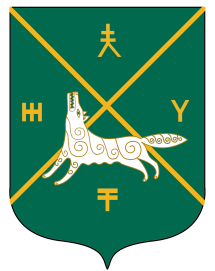 РЕСПУБЛИКА БАШКОРТОСТАНАДМИНИСТРАЦИЯСЕЛЬСКОГО ПОСЕЛЕНИЯКАИНЛЫКОВСКИЙ СЕЛЬСОВЕТ МУНИЦИПАЛЬНОГО РАЙОНАБУРАЕВСКИЙ РАЙОН791 1 16 51040 02 0000 140Денежные взыскания (штрафы), установленные законами субъектов Российской Федерации за несоблюдение муниципальных правовых актов, зачисляемые в бюджеты поселенийУправляющий делами791 2 02 04053 10 0000 151Межбюджетные трансферты, передаваемые бюджетам сельских поселений на государственную поддержку лучших работников муниципальных учреждений культуры, находящихся на территориях сельских поселенийБухгалтерия791 202 01003 10 0000 151Дотации бюджетам сельских поселений на поддержку мер по обеспечению сбалансированности бюджетовБухгалтерия